Instrucciones: El plan de apoyo consta de dos partes: Primero, el estudiante debe realizar un taller (valor 50%) que relaciona las temáticas vista durante el periodo, el cual debe presentar de manera ordenada en un trabajo escrito (En hojas de block tamaño carta). Segundo, el estudiante debe presentar una evaluación escrita (valor 50%) después de entregar el taller.PD: El estudiante que no realiza el taller no presenta evaluación.Diga cuales de las siguientes expresiones son consideradas proposiciones y las que sean determina su valor de verdad.Si estudio un poco más tal vez me graduare este año.Los números primos solo tienen dos divisores.La velocidad del sonido es mayor que la velocidad de la luz.La vida es una sola ¡! disfrútala ¡!El día diurno más largo del año es el 21 de junio y el más cortó el 21 de diciembre.Una biblioteca tiene 50 libros de matemáticas y se está interesado en identificarlos según tres temas, a saber: A: Algebra   T: Trigonometría G: Geometría. Al hacer la clasificación se obtuvieron los siguientes resultados; sobre el número de libros que tratan determinado(s) tema(s): A: 25;   T: 20; G: 15; A y T: 10; A y G: 8; G y T: 6;  A, T y G: 4.Responde: El número de libros de matemáticas que tratan temas de algebra o trigonometría, pero no de geometría es:El número de libros de matemáticas que no tratan ninguno de los tres temas es:	En una clínica hay 60 pacientes con enfermedades Zoonóticas (enfermedades transmitidas por animales al ser humano), la siguiente gráfica  registra información sobre pacientes con tres tipos de estas enfermedades: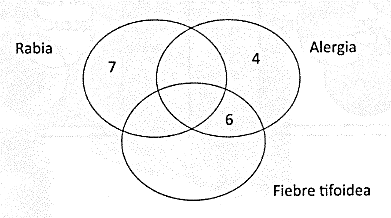 Además se sabe que 15 tienen sólo fiebre tifoidea, 25 tienen al menos dos de estas enfermedades, 10 sufren rabia y fiebre tifoidea; y 5 sufren las tres enfermedades.Responde:Las personas de este grupo que no tienen ninguna de las tres enfermedades es:Las personas de este grupo que sufren por lo menos una enfermedades es:Las personas que a lo sumo sufren una enfermedad es:Si las proposiciones P y R son verdaderas y la proposición Q es falsa, determina el valor de verdad del siguiente esquema proposicional: Determina el valor de verdad de la siguiente proposición compuesta y diga si proposición es una tautología, contradicción o falacia.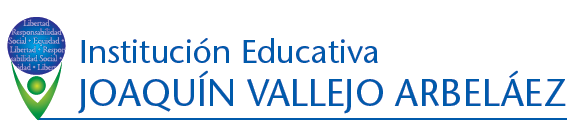 INSTITUCIÓN EDUCATIVA JOAQUÍN VALLEJO ARBELÁEZ INSTITUCIÓN EDUCATIVA JOAQUÍN VALLEJO ARBELÁEZ INSTITUCIÓN EDUCATIVA JOAQUÍN VALLEJO ARBELÁEZ INSTITUCIÓN EDUCATIVA JOAQUÍN VALLEJO ARBELÁEZ INSTITUCIÓN EDUCATIVA JOAQUÍN VALLEJO ARBELÁEZ Plan  de ApoyoPlan  de ApoyoPlan  de ApoyoPlan  de ApoyoPlan  de ApoyoEstudiante:Estudiante:Estudiante:Período 1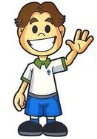 Área o asignatura: MatemáticasGrado/Grupo: 11°Grado/Grupo: 11°Grado/Grupo: 11°Docente: Hugo Enrique Martínez VergaraCalificaciónFecha de entregaFecha de entregaJornada: Mañana         Sede: Principal